COURSE TEXTBOOK LIST INFORMATION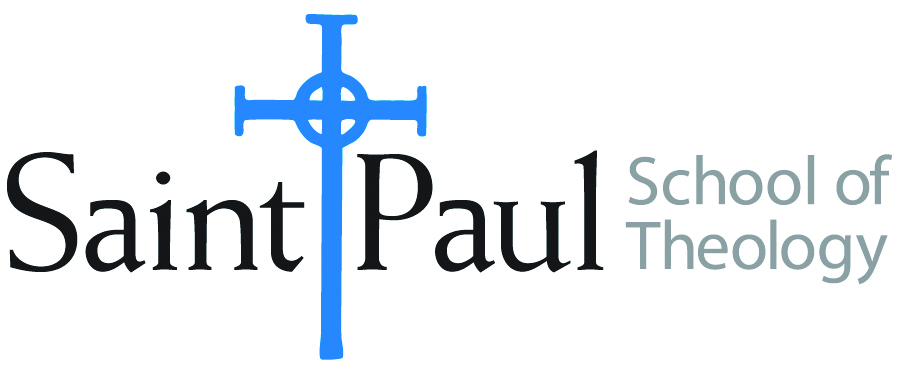 FACULTY INSTRUCTIONSFACULTY INSTRUCTIONSSTUDENT INSTRUCTIONS(Both Campuses)STUDENT INSTRUCTIONS(Both Campuses)For each semester taught, faculty should complete and submit a new form each time the course is taught and returned. Forms are due by the first day of registration for a given term.  DESKCOPY – ordered by faculty and adjuncts at a $200 max for 1st time use of text per course.  Please fill out an Expense Reimbursement Form, attach all actual/delivered receipts, return via email or mail, and this should be reimbursed with your first stipend payment (or next payroll payment)For each semester taught, faculty should complete and submit a new form each time the course is taught and returned. Forms are due by the first day of registration for a given term.  DESKCOPY – ordered by faculty and adjuncts at a $200 max for 1st time use of text per course.  Please fill out an Expense Reimbursement Form, attach all actual/delivered receipts, return via email or mail, and this should be reimbursed with your first stipend payment (or next payroll payment)Students may acquire textbooks by ordering online via Amazon or other book retailer and having books shipped to them.  Regardless of shopping / ordering method, students may check Cokesbury online for discount on text and certain texts may be sent free delivery. Students may acquire textbooks by ordering online via Amazon or other book retailer and having books shipped to them.  Regardless of shopping / ordering method, students may check Cokesbury online for discount on text and certain texts may be sent free delivery. COURSE INSTRUCTOR(S)Nancy R. HowellNancy R. HowellNancy R. HowellCOURSE NUMBER & SECTIONDMIN 510 HYBDMIN 510 HYBDMIN 510 HYBCOURSE NAMEOrienting SeminaryOrienting SeminaryOrienting SeminaryCOURSE SEMESTER & YEAR  Fall 2021Fall 2021Fall 2021DATE OF SUBMISSIONMarch 8, 2021March 8, 2021March 8, 2021BOOK TITLE and EDITION(include subtitle if applicable)BOOK TITLE and EDITION(include subtitle if applicable)AUTHOR(S)# of PAGES to be readPUBLISHER and  DATE13-Digit ISBN(without dashes)LIST PRICE(est)1Theology and Praxis: Epistemological FoundationsBoff, Clodovis412Wipf & Stock, 20099781608990801$52.002Theological Reflection: Methods,  2nd ed.Graham,Elaine et al.300SCM Press, 20189780334056119$34.003Quality Research Papers: A Multi-Methods Approach to Projects for Doctor of Ministry ThesesSensing,Tim100Wipf & Stock,20119781610972765$28.004A Manual for Writers of Research Papers, Theses, and Dissertations, 9th ed.Turabian,Kate L.100 University of Chicago Press,20189780226430577$15.005Quality Research Papers: For Students of Religion and Theology, 3rd ed.Vyhmeiser, Nancy Jean, andTerry Dwain Robertson100Zondervan Academic, 20119780310514022$19.00TOTAL Number of Pages to Be ReadTOTAL Number of Pages to Be Read1012BOOK TITLE and EDITION(include subtitle if applicable)BOOK TITLE and EDITION(include subtitle if applicable)BOOK TITLE and EDITION(include subtitle if applicable)AUTHOR(S)# of PAGES to be readPUBLISHER and  DATE13-Digit ISBN(without dashes)LIST PRICE(est)11From  Topic to Thesis: A Guide to Theological ResearchKibbs,Michaeln/aIVP Academic,20159780830851317$10.0022Writing Theology Well: A Rhetoric for Theological and Biblical Writers, 2nd ed.Yaghjian,Lucretia B.n/aT&T Clark,20159780567499172$19.00n/a